ObjednávkaTisk: KSSCEUL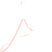 ODBĚRATEL:Krajský soud v Ústí nad Labempobočka v Liberci U Soudu 540/3 460 72 LiberecÚčet:Adresa dodání: dttoODBĚRATEL:Krajský soud v Ústí nad Labempobočka v Liberci U Soudu 540/3 460 72 LiberecÚčet:Adresa dodání: dttoODBĚRATEL:Krajský soud v Ústí nad Labempobočka v Liberci U Soudu 540/3 460 72 LiberecÚčet:Adresa dodání: dttoIČ: 00215708IČ: 00215708Číslo objednávky:2023 / OB / 245Číslo objednávky:2023 / OB / 245DODAVATEL:IČ: 62913671IČ: 62913671Datum objednání: Způsob úhrady:Datum objednání: Způsob úhrady:05.10.2023PřevodemUp Česká republika s.r.o. Zelený pruh 1560/99140 00 Praha 4Up Česká republika s.r.o. Zelený pruh 1560/99140 00 Praha 4Dobrý den,objednáváme u Vás stravenky pro zaměstnance KS v Ústi nad Labem, pobočka v Liberci na měsíc říjen 2023 v celkové hodnotě 316 650,- Kč vč. DPH.Objednávka společně s její akceptací bude dle zákona č. 340/2015 Sb. o registru smluv, zveřejněna v registru smluv na dobu neurčitou, v celém znění včetně příloh, budoucích změn a doplňků. Objednávka bude účinná od okamžiku uveřejnění v registru smluv. Objednávku a její akceptaci uveřejnění v registru smluv objednavatel.S pozdravemDobrý den,objednáváme u Vás stravenky pro zaměstnance KS v Ústi nad Labem, pobočka v Liberci na měsíc říjen 2023 v celkové hodnotě 316 650,- Kč vč. DPH.Objednávka společně s její akceptací bude dle zákona č. 340/2015 Sb. o registru smluv, zveřejněna v registru smluv na dobu neurčitou, v celém znění včetně příloh, budoucích změn a doplňků. Objednávka bude účinná od okamžiku uveřejnění v registru smluv. Objednávku a její akceptaci uveřejnění v registru smluv objednavatel.S pozdravemDobrý den,objednáváme u Vás stravenky pro zaměstnance KS v Ústi nad Labem, pobočka v Liberci na měsíc říjen 2023 v celkové hodnotě 316 650,- Kč vč. DPH.Objednávka společně s její akceptací bude dle zákona č. 340/2015 Sb. o registru smluv, zveřejněna v registru smluv na dobu neurčitou, v celém znění včetně příloh, budoucích změn a doplňků. Objednávka bude účinná od okamžiku uveřejnění v registru smluv. Objednávku a její akceptaci uveřejnění v registru smluv objednavatel.S pozdravemDobrý den,objednáváme u Vás stravenky pro zaměstnance KS v Ústi nad Labem, pobočka v Liberci na měsíc říjen 2023 v celkové hodnotě 316 650,- Kč vč. DPH.Objednávka společně s její akceptací bude dle zákona č. 340/2015 Sb. o registru smluv, zveřejněna v registru smluv na dobu neurčitou, v celém znění včetně příloh, budoucích změn a doplňků. Objednávka bude účinná od okamžiku uveřejnění v registru smluv. Objednávku a její akceptaci uveřejnění v registru smluv objednavatel.S pozdravemDobrý den,objednáváme u Vás stravenky pro zaměstnance KS v Ústi nad Labem, pobočka v Liberci na měsíc říjen 2023 v celkové hodnotě 316 650,- Kč vč. DPH.Objednávka společně s její akceptací bude dle zákona č. 340/2015 Sb. o registru smluv, zveřejněna v registru smluv na dobu neurčitou, v celém znění včetně příloh, budoucích změn a doplňků. Objednávka bude účinná od okamžiku uveřejnění v registru smluv. Objednávku a její akceptaci uveřejnění v registru smluv objednavatel.S pozdravemDobrý den,objednáváme u Vás stravenky pro zaměstnance KS v Ústi nad Labem, pobočka v Liberci na měsíc říjen 2023 v celkové hodnotě 316 650,- Kč vč. DPH.Objednávka společně s její akceptací bude dle zákona č. 340/2015 Sb. o registru smluv, zveřejněna v registru smluv na dobu neurčitou, v celém znění včetně příloh, budoucích změn a doplňků. Objednávka bude účinná od okamžiku uveřejnění v registru smluv. Objednávku a její akceptaci uveřejnění v registru smluv objednavatel.S pozdravemDobrý den,objednáváme u Vás stravenky pro zaměstnance KS v Ústi nad Labem, pobočka v Liberci na měsíc říjen 2023 v celkové hodnotě 316 650,- Kč vč. DPH.Objednávka společně s její akceptací bude dle zákona č. 340/2015 Sb. o registru smluv, zveřejněna v registru smluv na dobu neurčitou, v celém znění včetně příloh, budoucích změn a doplňků. Objednávka bude účinná od okamžiku uveřejnění v registru smluv. Objednávku a její akceptaci uveřejnění v registru smluv objednavatel.S pozdravemČ.pol.OznačeníOznačeníMěrná jednotkaMěrná jednotkaMnožství1stravenky 10/2023, pobočka LBKS2111,00Počet příloh: 0Vyřizuje: Telefon:Počet příloh: 0Vyřizuje: Telefon:Počet příloh: 0